Государственное бюджетное дошкольное образовательное учреждение детский сад № 63 комбинированного вида Кировского районаСанкт-ПетербургаСценарий досугового мероприятия в подготовительной к школе группе«Не шутите с огнем!»Воспитатель                                                           Рысева Ю.Ю.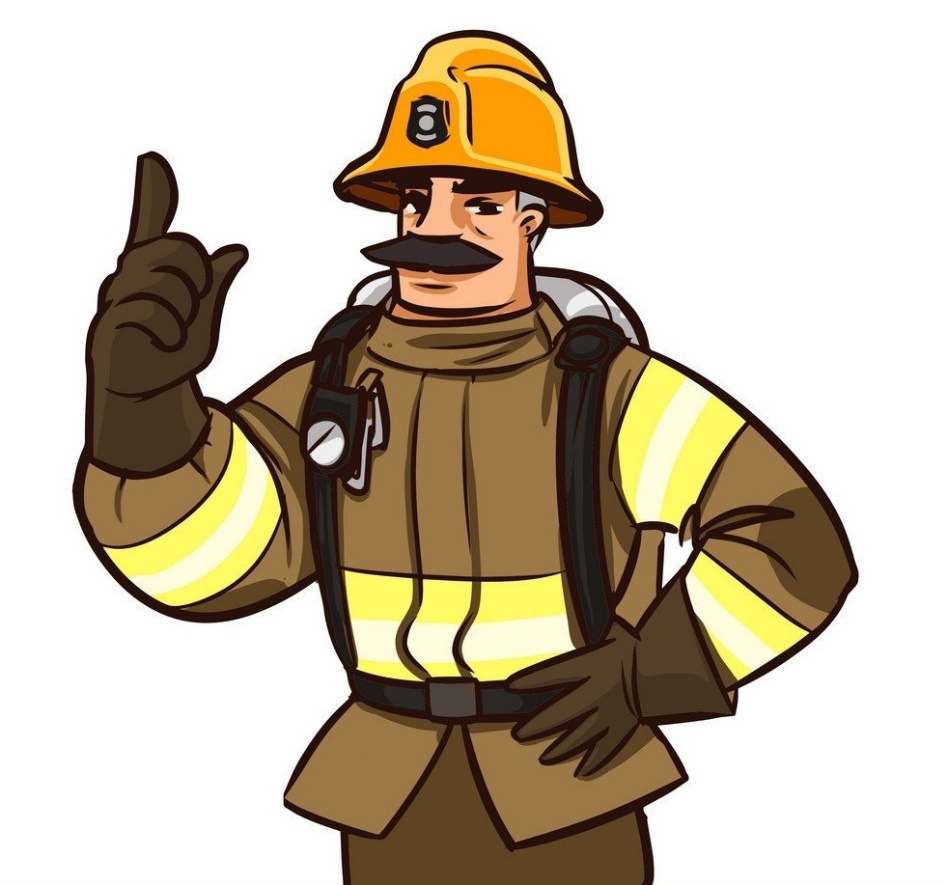 2023Цель: формировать у детей осознанное и ответственное отношения к соблюдению правил пожарной безопасности.Задачи:- продолжать знакомство детей с профессией пожарного,- дать понятие детям, что огонь бывает другом, а бывает и врагом,- помочь детям запомнить правила пожарной безопасности,- воспитывать в детях уверенность в своих силах, чувство осторожности и самосохранения,- продолжать развивать интерес к играм соревновательного характера, творческие способности детей.Оборудование:Мультимедийное оборудование, предметные картинки, карточки с заданиями, огнетушитель, карточки с цифрами, игрушечный телефон, бутылка с водой, одеяло, носовой платок, кукла, маски пожарных, ведра.Предварительная работа:- беседа о правилах пожарной безопасности дома и на природе,- чтение стихотворения С. Я. Маршака «Рассказ о неизвестном герое», - заучивание отрывка из стихотворения С Михалкова «Дядя Степа» «…Что за дым над головой…».Ход мероприятия:Воспитатель: давным - давно человек добыл огонь. Шли годы, тысячи лет, и люди постепенно научились использовать силу огня, чтобы согреться, готовить пищу, но одновременно они узнали и разрушительную силу огня: в огне погибали люди, сгорали жилища, целые деревни и даже города. Поэтому сегодня мы поговорим о правилах противопожарной безопасности.1. Игровое задание «Найти пожароопасный предмет»Варианты игровых карточек:Спичка, ведро, ранец, кукла.Утюг, мяч, чашка, часы.Стакан, зажигалка, вилка, подушка.Грабли, карандаш, бусы, бенгальская свеча.2. Игра на внимание «Правила не нарушаем»Воспитатель: давайте проверим, насколько вы внимательны. Отвечать будете все вместе. Если вы со мной согласны, то громко произнесите: "Это я, это я, это все мои друзья", а если не согласны - промолчите.• Кто, почуяв запах гари, сообщает о пожаре?• Кто из вас шалит с огнем утром, вечером и днем?• Кто из вас, заметив дым, закричит: «Пожар! Горим!»• Кто от маленькой сестрички незаметно прячет спички?• Кто костров не разжигает и другим не разрешает?• Кто соседской детворе объясняет во дворе, что игра с огнём недаром завершается пожаром?• Кто из вас играет с лупой, держит лупу на свету, сможет даже этой лупой выжечь дырку на полу?• Кто, завидев сильный дым, набирает "101"?• Признайтесь, ребятишки, кто берёт без спросу спички?• Кто украдкой, в уголке жёг свечу на чердаке?• Кто пожарным помогает, правила не нарушает?3. Конкурс пословиц и поговорокИскру туши до пожара, беду отводи до удара.Огонь хороший слуга, но плохой хозяин.Спичка – невеличка, а огонь великан.И малая искра сжигает города.Не имей привычки носить в кармане спички.Маленькая спичка сжигает большой лес.Спичка – невеличка. Огонь – великан.Утром, вечером и днем осторожен будь с огнем.От малой искры большой пожар рождается.4. Знакомство с огнетушителемВоспитатель: существует хороший помощник при тушении пожара, а что это вы узнаете из загадки:Если пламя вспыхнет вдруг,Есть у вас надежный друг,Под рукой его держите!Пламени душитель, Дыма укротитель –Ваш друг огнетушитель.Воспитатель: действительно, огнетушитель полагается иметь в каждом учебном заведении, в больницах и т.д. У нас в детском саду тоже есть огнетушитель. Они тушат огонь пеной или специальным порошком. Вот он какой! (Показывает всем огнетушитель, рассказывает, как он работает).5. Задание: «Составь номер»Воспитатель вызывает двоих детей - дает им карточки с цифрами. Из них нужно правильно составить номер телефона пожарной охраны.6. Речевая игра: «Вызови пожарного»Воспитатель предлагает детям составить диалог с диспетчером службы МЧС(ребенок объясняет, что случилось, называет точный адрес, подъезд, этаж).7. Правила поведения при возникновении пожароопасной ситуации:Решение ситуационных задач:Если огонь небольшой, можно попробовать самому затушить его, набросив на него плотную ткань или одеяло (вызвать ребенка продемонстрировать) или вылить кастрюлю или чайник с водой (вызвать ребенка). Если пожар случился на улице, то вы можете затушить огонь песком (вызвать ребенка) Если загорелась одежда, то нужно лечь на землю, и катаясь по землепостараться сбить огонь.Если огонь не погас, немедленно убегай из дома в безопасное место. Если дома есть младшие братья или сестры бери их за руку и убегай вместе с ними. И только после этого позвони в пожарную охрану по телефону 01 или попроси соседей.Если дым заполнил помещение, и ты чувствуешь, что задыхаешься, опустись на корточки. Постарайся намочить полотенце в воде и закрыв им рот, продвигайся к выходу ползком - внизу дыма меньше (вызвать ребенка показать).При пожаре в подъезде никогда не садись в лифт - он может отключиться, и ты задохнешься.Когда приедут пожарные, обязательно слушайся их и не бойся - они лучше знают, как тебя спасти.8. Дидактическая игра «Что нужно пожарному»Детям предлагаются карточки с изображением различных предметов. Необходимо выбрать лишь те, которые использует в своей работе пожарный.9.Эстафета «Юные пожарные»
Дети делятся на две команды. Каждый участник команды бежит, преодолевая на пути препятствия, «тушит пожар».Рефлексия:Воспитатель обсуждает с детьми занятие, просит детей назвать профессиональные качества пожарного, призывает их соблюдать правила поведения с огнем:Ребята, помните о том, Что нельзя шутить с огнем!Кто с огнем не осторожен,У того пожар возможен!Приложение Игровое задание: найти пожароопасный предметКарточка №1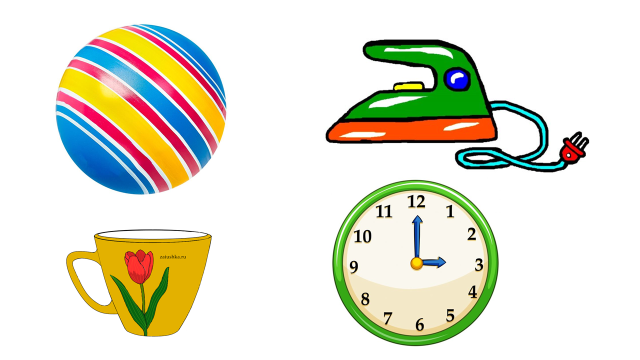 Карточка №2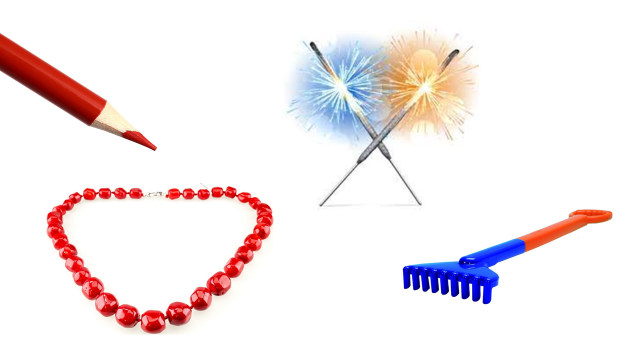 Карточка №3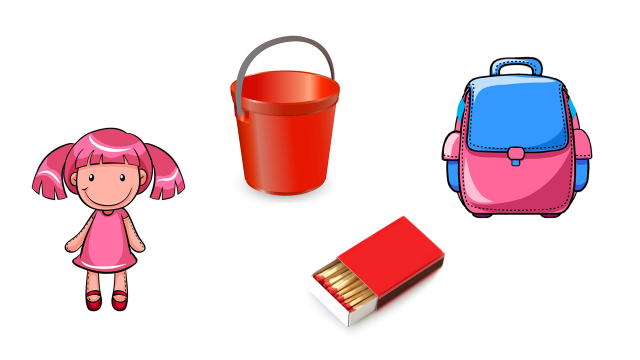 Карточка №4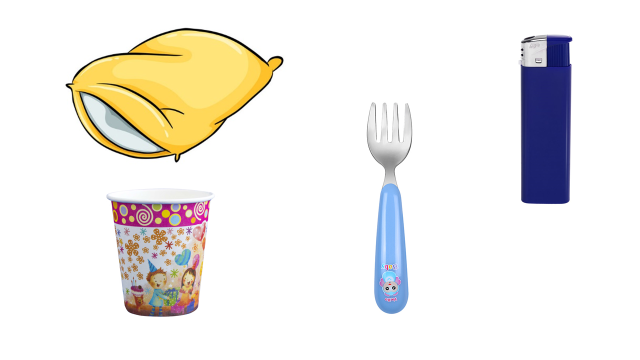 Дидактическая игра «Что нужно пожарному»Карточка №5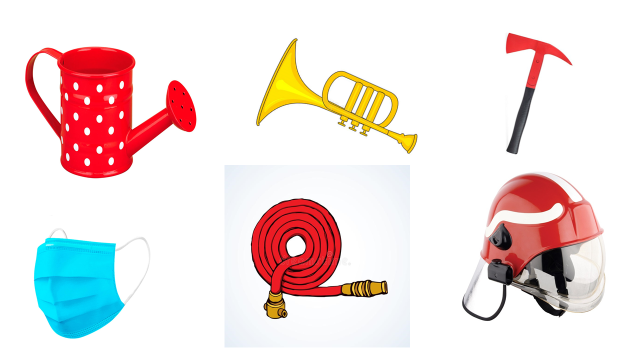 Карточка №6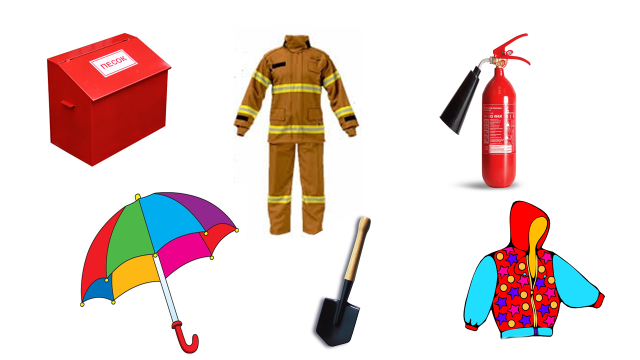 Карточка №7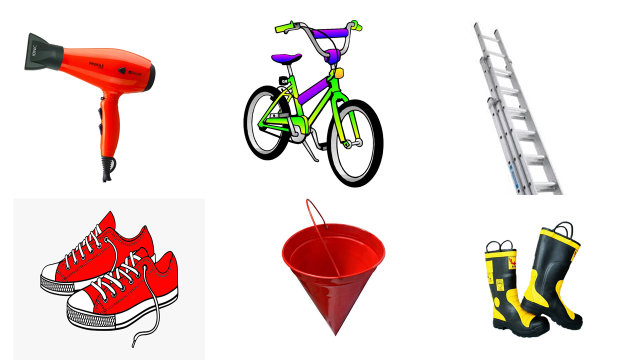 